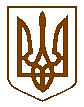 УКРАЇНАБілокриницька   сільська   радаРівненського   району    Рівненської    області(тридцять сьома чергова сесія сьомого скликання)  РІШЕННЯвід  22 грудня  2018 року                                                                                              № 865                                                                         Про зміни до сільськогобюджету  на 2018 рік      		                             Керуючись п.17 частини 1 статті 43,ст. 26 Закону України «Про місцеве самоврядування в Україні», Бюджетним кодексом України, Законом України «Про Державний бюджет України на 2018 рік»,  іншими чинними нормативно-правовими актами з цих питань, за погодженням з постійними комісіями сільської  ради,  сільська рада В И Р І Ш И Л А :Внести зміни до рішення сільської ради від 22 грудня  2017 року за №655 «Про сільський бюджет на 2018рік», за № 683 від 14.02.2018р. «Про зміни до сільського бюджету на 2018 рік», за № 713  від 24.04.2018р. «Про зміни до сільського бюджету на 2018 рік», за № 753  від 08.06.2018р. «Про зміни до сільського бюджету на 2018 рік», за №777 від 27.06.2018 «Про зміни до сільського бюджету», за № 795 від 27.07.2018 «Про зміни до сільського бюджету на 2018 рік», за №816  від 05.09.2018 «Про зміни до сільського бюджету на  2018 рік», за №842  від 17.10.2018 «Про зміни до сільського бюджету»,№850 від 07.11.2018р.  «Про зміни до сільського бюджету», за № 854 від 07.12.2018р. «Про зміни до сільського бюджету»,  а саме :Здійснити перерозподіл видатків в межах загального обсягу відповідно до додатку 1.Збільшити  зміни  до переліку державних та регіональних галузевих програм по сільському бюджету на 2018 рік в сумі   4000грн. відповідно до додатку Додатки  1-2 до цього рішення є його невід’ємною частиною. Контроль за виконанням цього рішення покласти на постійну комісію сільської  ради з питань бюджету та фінансів  (Зданевич   О.Д.) Сільський голова                                                                                                    Т.Гончарук   Пленарне засідання тридцять сьомої чергової сесіїБілокриницької сільської ради сьомого скликання22  грудня  2018 року
ВІДОМІСТЬдля поіменного голосування з питання:«Про зміни до сільського бюджету на 2018 рік»Голосували:    «за» - 	18	                          «проти» - 	0	                          «утримався» - 	0	                          «не голосував» - 	0	Голова комісії                                                                      ____________________Секретар комісії                                                                   ____________________Член комісії                                                                          ____________________№з/пПрізвище, ім’я, по батьковіЗаПротиУтри-мавсяНе приймав участь в голосуванні1.Гончарук Тетяна Володимирівназа2.Галябар Роман Олександровичза3.Власюк Світлана Андріївназа4.Данилюк Наталія Василівназа5.Семенюк Марія Петрівназа6.Дем'янчук Віталій Григоровичза7.Зданевич Оксана Данилівнавідсутня8.Кисіль Тетяна Михайлівназа9.Панчук Ярослав Петровичвідсутній10.Ящук Оксана Костянтинівназа11.Целюк Тетяна Лонгінівназа12.Плетьонка Андрій Васильовичза13.Вовчик Юрій Анатолійовичза14.Дубіч Анатолі Миколайовичвідсутній15.Захожа Інна Анатоліївназа16.Морозюк Оксана Дмитрівназа17.Казмірчук Олена Юріївназа18.Денисюк Іван Миколайовичвідсутній19.Кравченко Алла Дмитрівназа20.Люльчик Валерій Федоровичвідсутній21.Клименко Тарас Володимировичза22.Ляшецька Надія Миколаївназа23.Ящук Олена АдамівназаВсього:Всього:18